Hotelová akadémia v ŽilineŠkolský vzdelávací program pre 5 ročný študijný odbor 6323 K hotelová akadémiaŽilina, 1. september 2022Vypracovaný na základe Zákona NR SR č. 245/2008 Z. z. o výchove a vzdelávaní (Školský zákon) a o zmene a doplnení niektorých zákonov v znení neskorších predpisov, v súlade so Zákonom o odbornom vzdelávaní č. 61/2015 a v súlade so štátnym vzdelávacím programom č. 2013-762/1889:23-925 a v zmysle platných dodatkov k ŠVP.Charakteristika školského vzdelávacieho programu v odbore hotelová akadémiaZákladné údaje o štúdiuCiele a poslanie výchovy a vzdelávania     Príprava v školskom vzdelávacom programov odbore hotelová akadémia zahŕňa teoretické vyučovanie a praktické vyučovanie. Teoretické vyučovanie je  organizované v priestoroch  školy a praktické vyučovanie je organizované vo vlastnom pracovisku praktického vyučovania a priamo na zmluvných pracoviskách zamestnávateľov.Päťročný študijný  odbor 6323 K hotelová akadémia je koncipovaný ako odbor profesijnej prípravy pre úseky manažmentu hotelových a gastronomických zariadení so všeobecným prehľadom o celej oblasti stravovacích služieb a so základnými predpokladmi pre výkon obchodno-podnikateľských aktivít.       Stratégia výučby školy vytvára priestor pre rozvoj nielen odborných, ale aj kľúčových kompetencií. Najväčší dôraz sa kladie na rozvoj osobnosti žiaka. Všeobecná zložka vzdelávania vychádza zo skladby všeobecno-vzdelávacích predmetov učebného plánu. V jazykovej oblasti je vzdelávanie a príprava zameraná na slovnú a písomnú komunikáciu, ovládanie prejavu v slovenskom jazyku, na vyjadrovanie sa v bežných situáciách spoločenského a pracovného styku v cudzom jazyku. Žiaci sa tiež oboznamujú s vývojom ľudskej spoločnosti, základnými princípmi etiky, zásadami spoločenského správania. Osvojujú si základy matematiky, chémie a informatiky, ktoré sú nevyhnutné pre výkon povolania. V odbornom vzdelávaní je príprava zameraná na oblasť ekonomiky,  zloženia potravín, výživy, techniky obsluhy, technológie prípravy pokrmov a hotelového a gastronomického manažmentu a pod. V rámci odbornej praxe žiaci získavajú praktické zručnosti na úseku obsluhy, prípravy jedál a ubytovacích služieb. Veľký dôraz sa kladie na rozvoj osobnosti žiaka, na formovanie jeho osobnostných a profesionálnych vlastností, postojov a hodnotovej orientácie. Absolvovaním nášho vzdelávacieho programu chceme v súlade so školským zákonom naplniť tieto ciele:získať kompetencie, a to najmä v oblasti komunikačných schopností, ústnych spôsobilostí a písomných spôsobilostí, využívania informačno-komunikačných technológií, komunikácie v štátnom jazyku, materinskom jazyku a cudzom jazyku, matematickej gramotnosti a kompetencie v oblasti prírodných vied a technológií, k celoživotnému učeniu, sociálne kompetencie a občianske kompetencie, podnikateľské schopnosti a kultúrne kompetencie,ovládať dva cudzie jazyky a vedieť ich používať naučiť sa správne identifikovať a analyzovať problémy a navrhovať ich riešenia vedieť ich riešiť,rozvíjať manuálne zručnosti, tvorivé psychomotorické schopnosti, aktuálne poznatky a pracovať s nimi v oblastiach súvisiacich s nadväzujúcim vzdelávaním alebo na trhu práce,posilňovať úctu k rodičom a ostatným osobám, ku kultúrnym a národným hodnotám a tradíciám štátu, ktorého je občanom, k štátnemu jazyku, k materinskému jazyku a k svojej vlastnej kultúre,získať a posilňovať úctu k ľudským právam a základným slobodám a zásadám ustanoveným v Dohovore o ochrane ľudských práv a základných slobôd,pripraviť sa na zodpovedný život v slobodnej spoločnosti, v duchu porozumenia znášanlivosti, rovnosti muža a ženy, priateľstva medzi národmi, národnostnými a etnickými skupinami náboženskej tolerancie,naučiť sa rozvíjať a kultivovať svoju osobnosť a celoživotne sa vzdelávať, pracovať v skupine a preberať na seba zodpovednosť, naučiť sa kontrolovať a regulovať svoje správanie, starať sa a chrániť svoje zdravie vrátane zdravej výživy a životné prostredie a rešpektovať všeľudské etické hodnoty, získať všetky informácie o právach dieťaťa a spôsobilosť na ich uplatňovanie.Ciele výchovy a vzdelávania orientované na vytváranie predpokladov celoživotného vzdelávania sú zamerané na:Posilnenie výchovnej funkcie školy so zámerom: umožniť všetkým žiakom prístup ku kvalitnému záujmovému vzdelávaniu a voľnočasovým aktivitám,vytvárať motiváciu k učeniu, ktorá žiakom umožní pokračovať nielen v ďalšom vzdelávaní, ale aj v kultivovaní a rozvoji vlastnej osobnosti,podporovať špecifické záujmy, schopnosti a nadanie žiakov,vytvárať vzťah k základným ľudským hodnotám ako je úcta a dôvera, sloboda a zodpovednosť, spolupráca a kooperácia, komunikácia a tolerancia,Podporu talentu, osobnosti a záujmu každého žiaka s cieľom:rozvíjať edukačný proces na báze skvalitňovania vzťahov medzi učiteľom - žiakom – rodičom,rozvíjať tímovú spoluprácu medzi žiakmi budovaním prostredia tolerancie a radosti z úspechov, vytvárať prostredie školy založené na tvorivo-humánnom a poznatkovo-hodnotovom prístupe k vzdelávaniu s dôrazom na aktivitu a slobodu osobnosti žiaka,odstraňovať prejavy šikanovania, diskriminácie, násilia, xenofóbie, rasizmu a intolerancie v súlade s Chartou základných ľudských práv  a slobôd,viesť žiakov k zmysluplnej komunikácii a vyjadreniu svojho názoru,zapájať sa do projektov zameraných nielen na rozvoj školy, ale aj na osvojenie si takých vedomostí, zručností a kompetencií, ktoré žiakom prispejú k ich uplatneniu sa na trhu práce na Slovensku a v krajinách Európskej únie a k motivácii pre celoživotné vzdelávanie sa,nadväzovať spoluprácu  s rôznymi školami a subjektami a v zahraničí,uplatňovať nové metódy a formy vyučovania zavádzaním aktívneho učenia, realizáciou medzipredmetovej integrácie, propagáciou a zavádzaním projektového a programového vyučovania,zabezpečiť kvalitné vyučovanie cudzích  jazykov, získať kvalifikovaných učiteľov pre výučbu cudzích jazykov a zabezpečiť dostupné podmienky pre rozvoj cudzích jazykov v zahraničí,skvalitniť výučbu informačných a komunikačných technológií modernizáciou multimediálnych učební a softvérového vybavenia, podporovaním ďalšieho vzdelávania učiteľov v oblasti informačných technológií,zohľadniť potreby a individuálne možnosti žiakov pri dosahovaní cieľov,  rozvíjať špecifické záujmy a potreby žiakov,vytvárať priaznivé sociálne, emocionálne a pracovné prostredie v teoretickom a praktickom vyučovaní,zachovávať prirodzené heterogénne skupiny vo vzdelávaní.    Skvalitnenie spolupráce so sociálnymi partnermi, verejnosťou a ostatnými školami na princípe partnerstva s cieľom:zapojiť rodičov najmä do výchovného procesu, najmä v  oblasti záujmového vzdelávania a voľnočasových aktivít,podporovať spoluprácu s rodičmi pri príprave a tvorbe školského vzdelávacieho programu,zapájať zamestnávateľov do tvorby školských vzdelávacích programov, rozvoja záujmového vzdelávania, skvalitňovania výchovno-vzdelávacieho procesu a odborného výcviku,spolupracovať so zriaďovateľom na koncepciách rozvoja odborného vzdelávania a prípravy a politiky zamestnanosti v regióne,podporovať rozvoj Centra odborného vzdelávania a prípravy pri Hotelovej akadémii, Hlinská 31 v Žiline skvalitňovať stravovacie služby na pracoviskách odborného výcviku a zároveň podporovať aby sa s ich priestorov budovali moderné pracoviská praktického vyučovania pri hotelovej škole,presadzovať zdravý životný štýl.spolupracovať s podnikmi poskytujúcich gastronomické služby,vytvárať spoluprácu so školami doma a v zahraničí, vymieňať si vzájomne skúseností a poznatky.	Škola vo výučbovej stratégii uprednostňuje  vyučovacie metódy, ktoré vedú k harmonizácii teoretickej a praktickej prípravy tak pre profesionálny život, ako aj pre život v spoločnosti. Uplatňujú sa metódy, ktoré naučia žiakov komunikovať s druhými ľuďmi na báze ľudskej slušnosti a ohľaduplnosti. Poskytujú žiakom priestor na vytvorenie si vlastného názoru. Vedú žiakov k odmietaniu populistických praktík a extrémistických názorov. Učia ich chápať zložitosť medziľudských vzťahov a nevyhnutnosť tolerancie. Ďalšie metódy sú zamerané na poznávanie reálneho života, vytvárania si názoru na základe vlastného pozorovania. Žiaci musia zároveň cítiť vnútornú motiváciu pre profesiu, na ktorú sa pripravujú. Deje sa tak formou riešenia rôznych situácií, ktoré môžu vzniknúť na pracovisku (najmä konfliktné situácie), verejnými  prezentáciami prác a výrobkov a pod. Uplatňované metódy budú konkretizované na úrovni učebných osnov jednotlivých predmetov.	Kľúčové a odborné kompetencie sú rozvíjané priebežne a spôsob ich realizácie je konkretizovaný v učebných osnovách jednotlivých vyučovacích predmetov. Škola bude rozvíjať aj kompetencie v rámci pracovného prostredia školy napr. schopnosť autonómneho rozhodovania, komunikačné zručnosti, posilňovanie sebaistoty a sebavedomia, schopnosť riešiť problémy a správať sa zodpovedne.	Organizácia výučby     Vzdelávanie a výchovná činnosť prebieha v objektoch školy a na pracoviskách praktického vyučovania. Niektoré vyučovacie hodiny sa môžu realizovať po predložení a schválení projektu i v inom prostredí, s využitím iných foriem a metód práce (napr. exkurzie, kurzy, cvičenia, pozorovania), na základe zváženia pedagóga, ponúkaných možností iných organizácií a splnenia interných predpisov a dodržania pravidiel BOZP. Výchova a vzdelávanie sa v škole organizuje dennou formou štúdia. Uskutočňuje sa ako celodenné vzdelávanie v dopoludňajších aj v odpoludňajších hodinách, podľa rozvrhu hodín  jednotlivých tried, v piatich pracovných dňoch v týždni. V rámci niektorých predmetov ŠkVP,  za dodržania platnej legislatívy sa triedy na určených hodinách delia na skupiny. Vzdelávanie žiaka sa môže na základe žiadosti zákonného zástupcu uskutočňovať aj podľa  individuálneho učebného plánu v medziach platnej legislatívy.Základnou organizačnou formou teoretického vyučovania je 45 minútová  vzdelávacia jednotka - vyučovacia hodina.      Vyučovací proces sa riadi platným rozvrhom hodín pre každý školský rok. Rozvrh hodín je povinný rešpektovať každý žiak i pedagogický pracovník.  Neoddeliteľnou súčasťou vzdelávania v Hotelovej akadémii je aj praktické vyučovanie.V študijnom odbore 6323 K hotelová akadémia sa praktické vyučovanie organizuje formou odborného výcviku praktických cvičení a  odbornej  praxe. V  prvom, druhom a treťom ročníku štúdia  žiaci získavajú základné zručnosti na odbornom výcviku z predmetov technika obsluhy a technológia prípravy pokrmov.  V štvrtom ročníku je obsahom odborného výcviku aj  učivo predmetu hotelový a gastronomický manažment a získavanie  praktických zručností v manažovaní hotelov  a gastronomický prevádzok.  V druhom až piatom ročníku je praktické vyučovanie rozšírené aj o súvislú odbornú prax. V prvom ročníku žiaci vykonajú súvislú 10 dňovú prázdninovú prax.Praktické cvičenia žiaci vykonávajú v cvičných učebniach TEO a TPP a  vo vlastnom pracovisku OV. Odborný výcvik a odbornú prax vykonávajú žiaci a na zmluvných pracoviskách reštauračných a hotelových zariadení. Vzhľadom na charakter  práce v reštauračných službách odborný výcvik a odbornú prax  môžu  podľa dohody a potreby vykonávať aj v sobotu,  príp. vo voľných dňoch.Pracoviská praktického vyučovania  sú základom odbornej prípravy žiakov.  Prípravu jedál a obsluhu zabezpečujú žiaci pod dozorom  majstrov odbornej výchovy. Pri zabezpečovaní stravovania pre verejnosť si žiaci osvojujú potrebné návyky v komunikácii s hosťami a klientmi, prijímaní  objednávok,  príprave  jedál, servírovaní,  vyúčtovaní a  upratovaní  po hosťoch. Ďalšie odborné zručnosti žiaci získavajú pri rôznych spoločenských akciách v reštauráciách  a  hoteloch alebo v rámci praktických  laboratórnych  cvičení.  Dôvodom takejto organizácie je skutočnosť,  aby si žiaci  precvičili a vyskúšali aj také zručnosti, situácie a javy, ktoré sa v bežnej praxi vyskytujú zriedkavo.     Organizácia školského roka je v plnom znení §150 školského zákona č.245/2008.Zdravotné požiadavky na žiakaVzhľadom na charakter a podstatu študijného odboru 6323 K hotelová akadémia môžu byť na štúdium prijatí uchádzači s dobrým zdravotným stavom. Uchádzač o štúdium musí mať platný zdravotný preukaz. Zdravotnú spôsobilosť uchádzačov posúdi a písomne potvrdí dorastový lekár, v prípade zmenenej pracovnej schopnosti aj posudková komisia sociálneho zabezpečenia.   Uchádzači nesmú trpieť predovšetkým:závažnými ochoreniami pohybového systému napr. ochoreniami chrbtice, horných a dolných končatín,závažnými ochoreniami dýchacích ciest, srdcovými a cievnymi ochoreniami,závažnými alergiami na potraviny,psychickými chorobami,poruchami správania,autistickým syndrómom,závažnými ochoreniami zraku a sluchu,kolapsovými a vážnymi epileptickými stavmi.Štúdium v tomto odbore nie je vhodné pre uchádzačov s mentálnym postihnutím. Vzhľadom na vysoké nároky študijného odboru na študijné predpoklady žiakov ( matematická zručnosť, čítanie predpisov, dokumentácie), treba zvážiť ich vhodnosť pre žiakov s dyslexiou, dysgrafiou, dyskalkúliou. Vhodnosť študijného odboru pre žiakov s vývojovými poruchami učenia treba konzultovať so školskými zariadeniami výchovného poradenstva a prevencie. Je spoločensky prospešné, ak sa o daný odbor uchádzajú nadaní žiaci so záujmom o prácu v ekonomike a v službách cestovnom ruchu.Uchádzači so špeciálnymi výchovno-vzdelávacími potrebami (integrovaní s vývinovými poruchami učenia) sú povinní predložiť k prijímaciemu konaniu písomnú žiadosť zákonného zástupcu o prijatie integrovaného žiaka do strednej školy a aktuálne písomné vyjadrenie zariadenia špeciálnopedagogického poradenstva k školskej integrácii..  Požiadavky na pracovné oblečenie, bezpečnosť a hygienu pri práciJednou z nevyhnutných podmienok pri realizácii štátneho vzdelávacieho programu je zabezpečenie ochrany zdravia a bezpečnosti vrátane požiarnej ochrany a prevencie pre žiakovi zamestnancov školy v plnom rozsahu v rámci platnej legislatívy a medziľudských vzťahov. Danú problematiku pre školu odborne garantuje  profesionálna firma dodávateľským spôsobom. Rozsah jej pôsobnosti je stanovený zmluvne. Časť činností vykonávajú zamestnanci školy. Na začiatku školského roka sú žiaci poučení o bezpečnosti, ochrane zdravia a protipožiarnej ochrane. Evidencia je súčasťou materiálov o poučení. Zásady bezpečnosti sú zakotvené aj v školskom poriadku školy.Vytváranie podmienok  bezpečnej a hygienickej práce je organickou súčasťou celého vyučovacieho procesu, osobitne odborného výcviku.Základnými podmienkami bezpečnosti a ochrany zdravia na pracoviskách OV sú:dôkladné a preukázané oboznámenie žiakov s predpismi o BOZP, s protipožiarnymi predpismi a s technologickými postupmi,používanie technického vybavenia, ktoré zodpovedá bezpečnostným a protipožiarnym predpisom,používanie ochranných pracovných prostriedkov podľa platných predpisov.1.  Pracovné oblečenie je nevyhnutnou podmienkou  absolvovania predmetu odborný výcvik a  odborná prax. Vzhľadom k tomu, že žiaci počas praktického vyučovania pracujú na rôznych úsekoch (recepcia, prevádzka, kuchyňa) je nevyhnutné, aby mal žiak vhodné pracovné oblečenie pre jednotlivé úseky . Obsluha:biela blúzka alebo biela košeľa(čierny motýlik)čierna sukňa (max. 7 cm nad kolená, nie bedrová) alebo čierne nohavicečierna vesta,čierne poltopánky , príručník (2 kusy),menovka.Kuchyňa:u kuchárov sa vyžaduje pracovná súprava, t. j. čiapka alebo šatka, pracovné nohavice a blúza, pracovná obuv, 2 ks utierok a menovka.Finančné náklady na pracovné oblečenie do obsluhy a kuchyne znášajú študenti. Škola im prispieva 25 % z celkovej výšky nákladov  na jedno pracovné oblečenie.2. Zdravotný preukaz pre prácu s potravinamiZdravotný program vydáva lekár a žiak ho odovzdáva na začiatku štúdia majstrovi odbornej výchovy. Z dôvodu charakteru študijných odborov sa zakazuje sa nosenie piercingu a tetovanie na viditeľných miestach. V študijnom odbore čašník, servírka nie je vhodná extravagantná úprava vlasov a lakovanie nechtov.Základné podmienky vzdelávania žiakov so zdravotným znevýhodnením a žiakov s nadaním Škola kladie vysoký stupeň dôrazu na vytváranie podmienok pre štúdium žiakov so špeciálnymi výchovno-vzdelávacími potrebami (ďalej len „ŠVVP“) a ich integráciu do vzdelávacieho modelu školy i spoločnosti.Špeciálnou výchovno-vzdelávacou potrebou je požiadavka na úpravu podmienok (obsahu, foriem, metód, prostredia a prístupov) vo výchove a vzdelávaní pre žiaka. Špeciálne výchovno-vzdelávacie potreby vyplývajú zo zdravotného znevýhodnenia alebo nadania, alebo vývinu žiaka v sociálne znevýhodnenom prostredí, zohľadnenie ktorých mu zabezpečí rovnocenný prístup k vzdelávaniu, primeraný rozvoj schopnosti alebo osobnosti, ako aj dosiahnutie primeraného stupňa vzdelania a primeraného začlenenia do spoločnosti.Žiak so špeciálnymi výchovno-vzdelávacími potrebami je spravidla: žiak so zdravotným znevýhodnením, t. j. žiak so zdravotným postihnutím (s mentálnym postihnutím, so sluchovým postihnutím, s telesným a so zrakovým postihnutím, s narušenou komunikačnou schopnosťou, s autizmom, s viacnásobným postihnutím) žiak chorý alebo zdravotne oslabený, žiak s vývinovými poruchami (poruchou aktivity a pozornosti, s vývinovou poruchou učenia, s oneskoreným alebo nerovnomerným psychomotorickým vývinom), žiak s intelektovým výkonom v hraničnom pásme, žiak s poruchou správania,žiak zo sociálne znevýhodneného prostredia - sociálne znevýhodnené prostredie (ďalej SZP) je pre žiaka rodina, ktorej sa poskytuje pomoc v hmotnej núdzi a príjem rodiny je najviac vo výške životného minima, v ktorej aspoň jeden z rodičov alebo osoba, ktorej je dieťa zverené do osobnej starostlivosti patrí do skupiny znevýhodnených uchádzačov o zamestnanie, v ktorej najvyššie ukončené vzdelanie rodičov je základné, alebo aspoň jeden z rodičov nemá ukončené základné vzdelanie, ktorá má neštandardné bytové a hygienické podmienky (napr. žiak nemá vyhradené miesto na učenie, nemá vlastnú posteľ,  nie je zavedená elektrická prípojka a pod.). Cieľom výchovy a vzdelávania žiakov zo SZP je prostredníctvom eliminácie alebo odstránenia hendikepov vyplývajúcich zo sociálneho znevýhodnenia (napr. komunikačné schopnosti, kultúrne a sociálne vylúčenie), dosiahnuť primeraný rozvoj ich schopností. Uskutočňuje sa: v bežných triedach s individuálnych prístupom k žiakovi žiak s nadaním.Pri práci so žiakmi so špeciálnymi výchovno-vzdelávacími potrebami (ŠVVP) vychádzame z platných dokumentov, najmä zo zákona č. 245/2008 Z. z. o výchove a vzdelávaní (školský zákon) a o zmene a doplnení niektorých zákonov, ako i z ďalších platných a záväzných dokumentov. V našej škole pri práci so žiakmi so ŠVVP dbáme na: rešpektovanie zvláštností a možností žiaka, informovanosť všetkých pedagógov o probléme žiaka s dôrazom na mlčanlivosť o informáciách zistených pri výkone povolania, oboznámenie všetkých pedagógov so spôsobmi vzdelávania, hodnotenia žiaka a    možnosťami úľav, oboznámenie spolužiakov s rozdielnym spôsobom hodnotenia žiaka, zabezpečenie kompenzačných a didaktických metód a foriem práce odporučených odborným pracovníkom pedagogicko-psychologickej poradne, stanovenie reálnych cieľov, postupné zvyšovanie nárokov, podporovanie snahy žiaka, aj pri najmenšom zlepšení výkonu udeľovať pochvaly, nedostatky neporovnávať s ostatnými.V škole majú možnosť študovať žiaci so špeciálnymi potrebami, a to prevažne s dysgrafiou, dyslexiou, dysortografiou, s poruchou aktivity a pozornosti, s narušenou komunikačnou schopnosťou Potvrdenie o tom, že žiak má špeciálne výchovno-vzdelávacie potreby, vydáva podľa kompetencií školské zariadenie výchovného poradenstva a prevencie na základe odborného vyšetrenia. Psychologické vyšetrenie žiaka možno vykonať len na základe písomného súhlasu jeho zákonného zástupcu, ak zákon neustanovuje inak.Žiak, ktorý má špeciálne výchovno-vzdelávacie potreby, musí mať vypracovaný individuálny výchovno-vzdelávací program. Individuálny výchovno-vzdelávací program je súčasťou povinnej dokumentácie žiaka so špeciálnymi výchovno-vzdelávacími potrebami, individuálne integrovaného v bežnej triede školy. Je to dokument, ktorého účelom je plánovanie vzdelávania žiaka podľa jeho špeciálnych výchovno-vzdelávacích potrieb. Individuálny výchovno-vzdelávací program obsahuje: základné informácie o žiakovi a vplyve jeho diagnózy na výchovno-vzdelávací proces, požiadavky na úpravu prostredia školy a triedy, modifikáciu učebného plánu a učebných osnov, aplikáciu špeciálnych vzdelávacích postupov, špecifické postupy hodnotenia učebných výsledkov žiaka, špecifické organizácie foriem vzdelávania, požiadavky na zabezpečenie kompenzačných pomôcok a špeciálnych učebných pomôcok, zabezpečenie servisu odborníkov - špeciálneho pedagóga, liečebného pedagóga, psychológa, logopéda a iných. Individuálny výchovno-vzdelávací program vypracováva triedny učiteľ v spolupráci s výchovným poradcom, špeciálnym pedagógom alebo školským psychológom, podľa potreby aj so školským zariadením výchovného poradenstva a prevencie. Individuálny výchovno-vzdelávací program podpisuje riaditeľ školy, triedny učiteľ a zákonný zástupca žiaka. Individuálne začlenený žiak sa vzdeláva podľa daného individuálneho vzdelávacieho programu. Cieľom výchovy a vzdelávania žiakov so zdravotným znevýhodnením je okrem všeobecných cieľov vychovávať a vzdelávať týchto žiakov tak, aby čo najviac rozvinuli vlastné kompenzačné mechanizmy, aby plnohodnotne vnímali, prežívali vlastný život a aby sa stali tvorcami hodnôt, ktoré tvoria cieľavedomou činnosťou.Vzdelávanie cudzincovVzdelávanie detí cudzincov je legislatívne zabezpečené § 146 zákona č. 245/2008 Z. z. o výchove a vzdelávaní (školský zákon) a o zmene a doplnení niektorých zákonov. Školský zákon (§ 146 ods. 1) vymedzuje cudzincov ako:deti osôb, ktoré sú občanmi iného štátu alebo osôb bez štátnej príslušnosti, s povoleným pobytom na území Slovenskej republiky;deti žiadateľov o udelenie azylu na území Slovenskej republiky;deti Slovákov žijúcich v zahraničí;deti ako žiadatelia o udelenie azylu;deti ako cudzinci, ktorí sa nachádzajú na území SR bez sprievodu zákonného zástupcu.Škola považuje za cudzinca podľa § 146 ods. 1 písm. e) školského zákona uchádzača zo zahraničia, ktorý bol alebo bude rozhodnutím riaditeľa školy prijatý na vzdelávanie v strednej škole a na základe tohto rozhodnutia o prijatí bolo alebo bude uchádzačovi zo zahraničia vydané povolenie na prechodný pobyt na území SR za účelom štúdia.Riaditeľ školy po zistení úrovne doterajšieho vzdelania dieťaťa ako aj jeho ovládania štátneho jazyka najneskôr do troch mesiacov od začatia konania o udelenie azylu zaradí žiaka – dieťa cudzinca do príslušného ročníka. Z dôvodu nedostatočného ovládania štátneho jazyka ho môže podmienečne zaradiť do príslušného ročníka podľa veku, a to najviac na jeden školský rok. Ak dieťa ovláda jazyk dostatočne, zaradí ho do príslušného ročníka podľa zistenej úrovne doterajšieho vzdelania.Pre deti cudzincov s povoleným pobytom na území Slovenskej republiky zabezpečí škola na odstránenie jazykových bariér základné a rozširujúce kurzy štátneho jazyka v spolupráci s regionálnym úradom školskej správy a orgánmi územnej samosprávy. Žiaci, ktorí nemajú ukončené nižšie stredné vzdelanie, resp. nemajú doklad o jeho ukončení, nemôžu byť prijatí na vzdelávanie v študijných odboroch s maturitou.Hodnotenie žiakov – detí cudzincov sa prispôsobuje jednak existujúcim pravidlám hodnotenia ostatných žiakov v triede a jednak špecifickým výchovno-vzdelávacím potrebám žiakov – detí cudzincov v zmysle platného Klasifikačného poriadku školy (Hodnotenie a klasifikácia žiakov).Škola postupuje podľa usmernení zverejňovaných na stránkach ministerstva školstva a NIVaM, štátneho pedagogického ústavu.Profil absolventa študijného odboru 6323 K hotelová akadémiaCharakteristika absolventa     Absolvent päťročného študijného odboru 6323 K hotelová akadémia po ukončení štúdia úspešne vykonanou maturitnou skúškou získava  kvalifikáciu na úrovni úplného stredného odborného vzdelania, stáva sa kvalifikovaným stredoškolsky vzdelaným pracovníkom so širokým odborným profilom a všeobecným vzdelaním, schopný vykonávať odborné činnosti a riešiť problémy v rôznych formách podnikateľských subjektov hotelierstva a v spoločnom stravovaní. Ovláda a využíva informačno-komunikačné technológie, základy hospodárskej korešpondencie a účtovnej evidencie, dokáže zostaviť ponuku produktov a aplikovať nástroje marketingu pri realizácii podnikateľských zámerov. Pre kvalifikované vykonávanie uvedených činností využíva nevyhnutné všeobecné vzdelanie, je dostatočne adaptabilný v príbuzných odboroch činností, logicky mysliaci, schopný aplikovať získané vedomosti a zručnosti v podmienkach trhového hospodárstva, je schopný pracovať samostatne aj v tíme, sústavne sa vzdelávať štúdiom ďalšej odbornej literatúry, zaujíma sa o vývojové trendy v odbore z globálneho i regionálneho hľadiska. Absolvent vie používať racionálne metódy práce, konať cieľavedome, rozvážne a rozhodne v súlade s právnymi normami spoločnosti, zásadami vlastenectva, humanizmu a demokracie. Je pripravený na okamžitý vstup do praxe, dosiahnuté vzdelanie mu vytvára podmienky pre získanie oprávnenia v podnikateľskej činnosti a zároveň má predpoklady pokračovať v príbuzných odboroch pomaturitného štúdia na inej škole a v štúdiu na vysokej škole. Vie plnohodnotne vykonávať svoje povolanie, pre ktoré je nevyhnutná aj dobrá telesná zdatnosť, dobrý zdravotný stav, požadovaná kultúra jednania, spoločenského vystupovania a kultivovaného správania sa, dobré komunikačné schopnosti v materinskom jazyku a v minimálne 2 cudzích jazykoch. Absolvent tohto študijného odboru je dostatočne flexibilný, tvorivý, vie sa rýchlo adaptovať na meniace sa podmienky a situáciu na trhu práce a na zmenené sociálne podmienky.Vysoké nároky sú dané aj na praktické myslenie, spisovný slovný prejav, prispôsobivosť,  sebakontrolu, sebaovládanie, samostatnosť, kultivovanosť vystupovania a vzhľadu, istotu a pohotovosť vystupovania. Študijný odbor 6323 K hotelová akadémia nie je vhodný pre žiakov s ochorením obmedzujúcim výkon tejto pracovnej pozície. Presné posúdenie zdravotného stavu s následným odporúčaním alebo neodporúčaním výkonu tejto pozície je možné iba po konzultácii s lekárom. Absolvent sa po ukončení štúdia môže uplatniť v pozíciách: pracovník pohostinstva a hotelovej prevádzky.Po ukončení štúdia získava absolvent  vysvedčenie o maturitnej skúške a výučný list. Môže pokračovať v štúdiu pre absolventov štvorročných študijných odborov v rámci vysokoškolského štúdia na úrovni ISCED 5 alebo si môže rozšíriť svoju kvalifikáciu formou pomaturitného štúdia na inej škole. Absolvent v rámci pracovných činností vie:Riadiť pracovníkov a činnosti na zabezpečenie plynulej prevádzky.Poskytovať informácie o službách a ich cenách zákazníkom.Riešiť reklamácie zákazníkov.Prijímať objednávky, vrátane vedenia evidencie.Viesť pokladničné operácie, zmenárenskú činnosť a účtovnú evidenciu.Kontrolovať akosť a kvalitu poskytovaných služieb.Prijímať hostí.Realizovať predaj doplnkového sortimentu.Sledovať technický stav zariadenia a vybavenia prevádzky.Rokovať so zahraničnými partnermi.Koordinovať činnosť výrobného a odbytového strediska. Realizovať činnosť vo výrobnom a odbytovom stredisku. Kontrolovať dodržiavanie predpisov v oblasti hygieny, požiarnej ochrany, bezpečnosti a ochrany zdravia pri práci a vnútroorganizačných smerníc.Kompetencie absolventaKľúčové a odborné kompetencie sú rozvíjané priebežne a spôsob ich realizácie je konkretizovaný v učebných osnovách jednotlivých vyučovacích predmetov. Škola bude rozvíjať aj kompetencie v rámci pracovného prostredia školy napr. schopnosť autonómneho rozhodovania, komunikačné zručnosti, posilňovanie sebaistoty a sebavedomia, schopnosť riešiť problémy a správať sa zodpovedne.Kľúčové kompetencie sú tie, ktoré potrebujú všetci ľudia na svoje osobné naplnenie a rozvoj, zamestnateľnosť, sociálne začlenenie, udržateľný životný štýl, úspešný život v spoločnosti, ktorá žije v mieri, pre riadenie života so zodpovedným prístupom ku zdraviu a aktívne občianstvo. Všetky kľúčové kompetencie sa považujú za rovnako dôležité. Každá z nich prispieva k úspešnému životu v spoločnosti. Kompetencie možno využívať v mnohých rôznych súvislostiach a rozličných kombináciách. Prekrývajú sa a nadväzujú na seba; aspekty, ktoré sú podstatné v jednej oblasti, zvyčajne podporujú kompetencie aj v ďalšej oblasti. V súlade s Odporúčaním rady z 22. mája 2018 o kľúčových kompetenciách pre celoživotné vzdelávanie má absolvent úplného stredného odborného vzdelávania v rámci teoretického a praktického vyučovania nadobudnúť schopnosť rozvíjať tieto kľúčové kompetencie:Gramotnosť je schopnosť identifikovať, pochopiť, tvoriť a interpretovať koncepty, pocity, fakty a názory ústnou aj písomnou formou pomocou vizuálnych, zvukových a digitálnych materiálov v rozličných odboroch a kontextoch. Zahŕňa schopnosť efektívne komunikovať a nadväzovať kontakty s ostatnými. To znamená, že absolvent (sa) dokáže:porozumieť akémukoľvek počutému vecnému textu, ktorého obsah, štýl a jazyk sú primerané jeho  osobným a  odborným záujmom;porozumieť obsahu a významu vecného textu (vrátane tabuliek, grafov, nákresov a schém), vyhľadať explicitne a implicitne vyjadrené informácie a spojiť ich do ucelenej informácie;identifikovať v texte logické, časové a príčinno-následné súvislosti;uplatniť základy kritického čítania, t. j. vie vnímať väčšinu problémov nastolených textom a identifikuje explicitné chyby a protirečenia, ktoré sa v texte nachádzajú;vyjadriť súvislé a logicky usporiadané ústne prejavy s rôznym cieľom pre špecifické publikum na témy, ktoré sú blízke jeho osobným a odborným záujmom;sformulovať vlastný názor a pomocou argumentov ho obhájiť;bez prípravy začať, udržiavať a ukončiť komunikáciu na akúkoľvek jemu blízku všeobecnú a odbornú tému;aktívne zapojiť do diskusie, svoj prejav formuluje zrozumiteľne a pokojne; dokáže sa pohotovo zorientovať v komunikačnej situácii a jasne reagovať zrozumiteľnou odpoveďou alebo otázkou;dodržiavať zásady spoločenskej komunikácie, dokáže komunikačnej situácii vhodne prispôsobiť stratégiu, charakter a tón komunikácie;vytvoriť štruktúrovaný a kompozične zrozumiteľný text, ktorý mu je blízky témou alebo odbornosťou;pri tvorbe textu uplatniť logické, časové a príčinno-následné súvislosti textu a požiadavky slovosledu v súlade s komunikačnou situáciou.Viacjazyčnosť je kompetencia, ktorá vymedzuje schopnosť používať rozličné jazyky na vhodnú a účinnú komunikáciu v primeranej škále spoločenských a kultúrnych súvislostí. Ide o schopnosti sprostredkúvať informácie medzi rôznymi jazykmi a médiami. Pokiaľ je to vhodné, môže zahŕňať zachovanie a ďalší rozvoj kompetencií v materinskom jazyku, ako aj osvojenie si úradného jazyka (jazykov) danej krajiny. To znamená, že absolvent (sa) dokáže:pochopiť hlavné body jasnej štandardnej reči o známych veciach, s ktorými sa pravidelne stretáva vo svojom živote. Rozumie zmyslu mnohých rozhlasových alebo televíznych programov o aktuálnych udalostiach a témach osobného či odborného záujmu, keď je prejav relatívne pomalý a jasný; porozumieť textom, ktoré pozostávajú zo slovnej zásoby často používanej v každodennom živote alebo ktoré sa vzťahujú na jeho prácu;zvládnuť väčšinu situácií, ktoré sa môžu vyskytnúť počas cestovania v oblasti, kde sa hovorí daným cudzím jazykom. Dokáže nepripravený vstúpiť do konverzácie na témy, ktoré sú známe, ktoré ho osobne zaujímajú, alebo ktoré sa týkajú osobného každodenného života; spojiť slovné spojenia jednoduchým spôsobom tak, aby opísal skúsenosti a udalosti, vlastné sny, nádeje a ambície. Stručne dokáže uviesť dôvody a vysvetlenia názorov a plánov, vyrozprávať príbeh alebo zápletku knihy či filmu a opísať vlastné reakcie; napísať jednoduchý súvislý text na témy, ktoré sú mu známe alebo ho osobne zaujímajú, alebo napríklad aj e-maily opisujúce jeho skúsenosti a dojmy.Matematická kompetencia a kompetencia vo vede, v technológii a inžinierstve matematická kompetencia je schopnosť rozvíjať a používať matematické myslenie a porozumenie na riešenie rôznych problémov v každodenných situáciách. Kompetencia vo vede sa vzťahuje na schopnosť vysvetliť prírodné javy pomocou základných vedomostí a metodiky vrátane pozorovania a experimentovania s cieľom klásť otázky a odvodiť závery podložené dôkazmi. Kompetencie v technológii a inžinierstve sa chápu ako uplatňovanie daných vedomostí a metodiky ako odpovedí na vnímané ľudské túžby a potreby. Kompetencia vo vede, v technológii a inžinierstve zahŕňa porozumenie zmenám spôsobeným ľudskou činnosťou a zodpovednosti občana ako jednotlivca. To znamená, že absolvent (sa) dokáže: efektívne aplikovať matematické princípy a postupy v rámci svojho odboru; komunikovať v matematickom jazyku a používať vhodné pomôcky vrátane štatistických údajov a grafov;chápať vedu ako proces bádania rôznymi metódami vrátane pozorovania a riadených experimentov,logicky a racionálne myslieť pri overovaní hypotéz; aktívne zaujímať o etické otázky a podporu bezpečnosti a environmentálnej udržateľnosti, najmä pokiaľ ide o vedecko-technický pokrok v súvislosti s jednotlivcom, rodinou, komunitou a celosvetovými otázkami.Digitálna kompetencia zahŕňa sebaisté, kritické a zodpovedné využívanie digitálnych technológií na vzdelávanie, prácu a účasť na dianí v spoločnosti, ako aj interakciu s digitálnymi technológiami. Zahŕňa informačnú a dátovú gramotnosť, komunikáciu a spoluprácu, mediálnu gramotnosť, tvorbu digitálneho obsahu, bezpečnosť, otázky súvisiace s duševným vlastníctvom, riešenie problémov a kritické myslenie. To znamená, že absolvent (sa) dokáže: používať digitálne technológie na podporu svojho aktívneho občianstva a sociálneho začlenenia, spoluprácu s ostatnými a kreatívnosť pri dosahovaní osobných, sociálnych alebo obchodných cieľov s uvedomením si príležitosti, obmedzení, vplyvov a rizík, ktoré predstavujú; kriticky pristupovať k platnosti, spoľahlivosti a vplyvu informácií a údajov dostupných vďaka digitálnym prostriedkom a poznať právne a etické zásady súvisiace s prácou s digitálnymi technológiami; chrániť informácie, obsah, údaje a digitálne identity, ako aj rozoznávať softvéry, zariadenia, umelú inteligenciu alebo roboty a efektívne s nimi pracovať; chápať všeobecné zásady, mechanizmy a logiku vyvíjajúcich sa digitálnych technológií a poznať základné funkcie a spôsoby použitia rôznych zariadení, softvérov a sietí. Osobná a sociálna kompetencia a schopnosť učiť sa je schopnosť uvažovať o vlastnej osobnosti, efektívne riadiť čas a informácie, konštruktívne spolupracovať s ostatnými a riadiť vlastné vzdelávanie a kariéru. Zahŕňa schopnosť zvládnuť zložité situácie, učiť sa, zachovať si fyzické aj duševné zdravie a dbať o svoje zdravie a viesť život zameraný na budúcnosť, byť empatický a zvládať konflikty v inkluzívnom a podporujúcom prostredí. To znamená, že absolvent (sa) dokáže:starať o svoj fyzický a duševný rozvoj, uvedomovať si dôsledky nezdravého životného štýlu a závislostí; kriticky uvažovať o svojich vlastných predsudkoch a stereotypoch a o tom, čo sa za nimi skrýva; - preukázať istotu vo svoje schopnosti zvládnuť výzvy v živote; dôsledne dodržiavať svoje záväzky voči iným;pri práci podporovať druhých aj napriek rozdielnym názorom; identifikovať zdroje učenia sa, vybrať najspoľahlivejšie zdroje informácií alebo uskutočniť zodpovedný výber z existujúcich možností;  dokáže použiť explicitné a definovateľné kritériá, princípy alebo hodnoty pri tvorbe úsudkov. Občianska kompetencia je schopnosť konať ako zodpovedný občan a v plnej miere sa zúčastňovať na občianskom a sociálnom živote, a to opierajúc sa o znalosť sociálnych, hospodárskych, právnych a politických konceptov a štruktúr, ako aj o chápanie celosvetového vývoja a udržateľnosti. To znamená, že absolvent (sa) dokáže: rešpektovať ľudí, ktorí majú odlišné názory v oblasti politiky a vierovyznania; vykonávať povinnosti aktívneho občana na miestnej, národnej alebo globálnej úrovni; porozumieť rôznym spôsobom, akými občania môžu ovplyvňovať politiku; kriticky uvažovať o vplyve propagandy na život jednotlivca, spoločnosti a vývoj súčasného sveta; dokáže zhodnotiť vplyv spoločnosti na svet prírody, napríklad z hľadiska rastu a vývoja populácie, spotreby prírodných zdrojov. Kompetencia v oblasti kultúrneho povedomia a prejavu zahŕňa chápanie a rešpektovanie toho, ako sa myšlienky a význam kreatívne vyjadrujú a šíria v rôznych kultúrach a prostredníctvom rôznych druhov umenia a iných kultúrnych foriem. Zahŕňa rozvoj a vyjadrovanie vlastných názorov a schopnosť identifikovať svoje miesto alebo úlohu v spoločnosti rôznymi spôsobmi a v rôznych kontextoch. To znamená, že absolvent (sa) dokáže: vyhľadávať možnosti spoznať iné kultúry s cieľom spoznať tradície a iný pohľad na svet; zaujať otvorený postoj a rešpekt k rôznorodosti kultúrneho prejavu, ako aj etický a zodpovedný prístup k intelektuálnemu a kultúrnemu vlastníctvu;  poznať miestnu, národnú, regionálnu, európsku a globálnu kultúru a jej prejavy vrátane jazyka, dedičstva a tradícií či kultúrnych produktov a porozumieť tomu, ako sa tieto prejavy môžu navzájom ovplyvňovať a ako môžu ovplyvňovať názory jednotlivca.Absolvent študijného odboru 6323 K hotelová akadémia po absolvovaní vzdelávacieho programu disponuje aj týmito odbornými kompetenciami:Požadované vedomostiAbsolvent má:charakterizovať podstatu ekonomickej činnosti, ktorej cieľom je výroba, rozdeľovanie, výmena a  	     spotreba materiálnych i nemateriálnych statkov a služieb,vysvetliť podstatu správneho životného štýlu človeka,popísať zásady bezpečnosti a hygieny práce, ochrany pred požiarom a ochrany životného prostredia,zhodnotiť funkčné súvislosti medzi geografickým prostredím, človekom a spoločnosťou.Požadované zručnostiAbsolvent vie:aplikovať v praxi etické a profesijné pravidlá, zásady spoločenského správania a vystupovania,pracovať s odbornou literatúrou,nakladať s materiálom, energiou, odpadom, vodou a inými látkami ekonomicky a s ohľadom naživotné prostredie,hospodáriť s pracovnými prostriedkami so snahou dosiahnuť efektívny ekonomický výsledok,aplikovať estetické hľadiská v praxi,aplikovať návyky z oblasti osobnej a prevádzkovej hygieny, bezpečnosti a ochrany zdravia pri práci a ochrany životného prostredia,získať informácie o všeobecných ľudských právach.Požadované osobnostné predpoklady, vlastnosti a schopnostiAbsolvent sa vyznačuje:empatiou, toleranciou,-vytrvalosťou, flexibilitou,kreativitou, komunikatívnosťou,spoľahlivosťou, presnosťou, sebadisciplínou,diskrétnosťou, a zodpovednosťou,iniciatívnosťou, adaptabilnosťou.Prevodová tabuľka - študijný odbor 6323 K hotelová akadémiaCelkový počet disponibilných hodín  v ŠKVP odboru hotelová akadémia je 33. Disponibilnými hodinami sú posilnené nasledovné oblasti:Jazyk a komunikácia v počte 8 hodínMatematika a informatika v počte 1 hodinaOdborné vzdelávanie  v počte 24 hodínUčebný plán študijného odboru 6323 K hotelová akadémiaPoznámky k učebnému plánu:a/	Trieda sa delí na skupiny podľa súčasne platnej legislatívy.b/	Vyučujú sa dva cudzie jazyky. Žiak má možnosť voľby z jazykov anglický, nemecký.c/		Predmety etická/náboženská výchova sa vyučujú podľa záujmu žiakov v skupinách najviac 20 žiakov Predmety nie sú klasifikované, na vysvedčení a v katalógovom liste žiaka sa uvedie „absolvoval(a)“.d/	Predmet má charakter cvičení.e/	Žiaci si podľa záujmu a potrieb môžu vybrať povinne voliteľné predmety. Riaditeľ školy po prerokovaní s pedagogickou radou  rozhodne, ktoré voliteľné predmety sa klasifikujú a ktoré sa neklasifikujúf/	V povinne voliteľnom predmete Cudzí jazyk v hotelierstve žiak má možnosť voľby z jazykov francúzsky, španielsky, ruský.Súčasťou výchovy a vzdelávania žiakov je kurz na ochrana života a zdravia a kurz pohybových aktivít v prírode. Samostatný kurz na ochranu života a zdravia je organizovaný v 3. ročníku v trvaní 3 dní  po 6 hodín výcviku v teréne mimo priestorov školy, resp. 5 dní. Je súčasťou plánu práce školy. Účelové cvičenia sa uskutočňujú v 1. a 2. ročníku vo vyučovacom čase v rozsahu 6 hodín v každom polroku školského roka. Účelové cvičenia sú súčasťou prierezovej témy Ochrana života a zdravia.V 1. a 2. ročníku je súčasťou vyučovania  kurz pohybových aktivít v  prírode. V 1. ročníku sa realizuje plavecký kurz v rozsahu 5 dní (6 hodín denne). V druhom ročníku sa realizuje lyžiarsky / turistický výcvikový kurz v rozsahu 5 dní (6 hodín denne).Disponibilné hodiny sú prostriedkom na modifikáciu učebného plánu a súčasne na diferenciáciu štúdia na škole. O ich využití rozhodne vedenie školy. Disponibilné hodiny posilňujú profil žiakov, zohľadňujú potreby žiakov, umožňujú dôkladnejšiu prípravu na maturitné skúšky. Disponibilné hodiny možno využiť na posilnenie hodinovej dotácie povinných a voliteľných predmetov uvedených v učebnom pláne pri rešpektovaní personálnych a priestorových podmienok školy.Praktická príprava sa realizuje podľa všeobecne záväzných právnych predpisov. Pre kvalitnú realizáciu vzdelávania škola vytvára podmienky pre osvojovanie požadovaných praktických zručností a činností formou praktických cvičení a formou  odborného výcviku. Odborný výcvik  je samostatným vyučovacím predmetom a patrí k hlavným formám praktického vyučovania. Je realizovaný pod priamym vedením MOV v zmluvných reštauračných a hotelových zariadeniach. Na odbornom výcviku sa delia žiaci do skupín v zmysle platnej legislatívy. Obsahom odborného výcviku v  1. v  2. a 3. ročníku je učivo predmetov technika obsluhy a technológia prípravy pokrmov, v. 4. a 5 ročníku učivo predmetu hotelový a gastronomický manažment. Súčasťou odborného výcviku je aj súvislý odborný výcvik, ktorý vykonávajú žiaci 1 až 5 ročníka pod priamym vedením MOV alebo inštruktorov - prevádzkových zamestnancov zmluvných reštauračných a hotelových zariadení v rozsahu 2. až 4.  týždne.V čase školských prázdnin žiaci 1. ročníka povinne absolvujú 2 týždne odbornej prázdninovej praxe.Po absolvovaní najmenej 1400 vyučovacích hodín praktického vyučovania sa žiakovi okrem vysvedčenia o maturitnej skúške vydáva aj výučný list.Maturitná skúška sa organizuje podľa súčasne platnej školskej legislatívy.Vnútorný systém kontroly a hodnotenia žiakovŠkola považuje vnútorný systém kontroly a hodnotenia žiakov za  súčasť výchovno-vzdelávacieho procesu. Naším cieľom je poskytovať žiakovi spätnú väzbu, prostredníctvom ktorej získava informácie o tom, ako danú problematiku zvláda, ako dokáže zaobchádzať s tým, čo sa naučil, v čom sa zlepšil a v čom má ešte nedostatky. Hodnotenie žiaka vychádza z  platného metodického pokynu na hodnotenie a klasifikáciu žiakov stredných škôl.   Kontrolu vyučovacieho procesu budeme orientovať na skúšanie a hodnotenie žiakov. SkúšaniePočas skúšania budeme preverovať, čo žiak vie a čo nevie, alebo čo má vedieť, ako sa má zlepšiť v porovnaní sám so sebou alebo s kolektívom – zisťujeme stupeň dosiahnutia cieľov vyučovacieho procesu. Pri skúšaní využijeme širokú škálu rôznych spôsobov a postupov – individuálne, frontálne, skupinovo, priebežne alebo súhrne po ukončení tematického celku alebo na konci školského roka, ústne, písomne (didaktické testy, písomné cvičenia a úlohy, projekty, a pod.). Skúšaním budeme preverovať výkon žiaka z hľadiska jeho relatívneho výkonu (porovnáme výkon žiaka s výkonmi ostatných žiakov) alebo individuálneho výkonu (porovnáme jeho súčasný výkon s jeho predchádzajúcim výkonom). Pri každom skúšaní budeme preverovať výkon žiaka na základe jeho výkonového štandardu, ktorý je formulovaný v učebných osnovách každého vyučovacieho predmetu ako vzdelávací výstup. Dôležitou súčasťou skúšania je aj formatívne hodnotenie, ktoré považujeme za významnú súčasť motivácie žiaka do jeho ďalšej práce, za súčasť spätnej väzby medzi učiteľom a žiakom.HodnotenieCieľom hodnotenia žiaka v škole je poskytnúť žiakovi a jeho rodičom spätnú väzbu o tom, ako žiak zvládol danú problematiku, v čom má nedostatky a kde má rezervy. Súčasťou hodnotenia je tiež povzbudenie do ďalšej práce, návod, ako postupovať pri odstraňovaní nedostatkov. Hodnotenie žiakov budeme vyjadrovať rôznymi formami: slovom, percentuálne, známkou. Pri ústnom skúšaní je žiak klasifikovaný známkou, hodnotenie písomných prác a testou je vyjadrené percentami alebo známkou. V rámci hodnotenia budeme preverovať výsledky činnosti žiakov podľa určených kritérií. Niektoré kritériá budú všeobecne platné pre všetky predmety, špecifické výkony žiakov budú hodnotené podľa stanovených kritérií hodnotenia v jednotlivých predmetoch.Pri určovaní stupňa prospechu v jednotlivých predmetoch na konci klasifikačného obdobia sa hodnotí kvalita práce a učebné výsledky, ktoré žiak dosiahol počas celého klasifikačného obdobia. Pritom sa prihliada na systematickosť v práci žiaka, na jeho prejavované osobné a sociálne kompetencie ako je zodpovednosť, snaha, iniciatíva, ochota a schopnosť spolupracovať, a to počas celého klasifikačného obdobia. Stupeň prospechu sa neurčuje na základe priemeru známok získaných v danom klasifikačnom období, prihliada sa k dôležitosti a váhe jednotlivých známok.Neoddeliteľnou súčasťou hodnotenia žiaka je aj jeho správanie. Hodnotenie nikdy nesmie viesť k znižovaniu dôstojnosti, sebadôvery a sebaúcty žiaka. Pravidlá hodnotenia žiakovPočas štúdia hodnotíme  očakávané vzdelávacie výstupy, ktoré sú formulované výkonovými štandardmi v učebných osnovách každého vyučovacieho predmetu. Ku každému vzdelávaciemu výstupu vymedzujeme kritériá hodnotenia, učebné zdroje, medzipredmetové vzťahy a metódy a prostriedky hodnotenia, ktoré sú v súlade s cieľmi vyučovacieho predmetu a jeho výchovnými a vzdelávacími stratégiami. Tým zabezpečíme komplexnosť vedomostí a ich aplikáciu.   Nasledujúce pravidlá sú platné pre celé obdobie vzdelávania žiaka a sú v súlade so spoločenskými výchovnými a vzdelávacími stratégiami na úrovni školy: Hodnotenie zameriavame a formulujeme pozitívne.Žiak sa hodnotí podľa miery splnenia daných kritérií.Známka z vyučovacieho predmetu nezahŕňa hodnotenie správania žiaka.Vyučujúci klasifikujú iba prebrané a precvičené učivo.Žiak má dostatok času na učenie, precvičovanie a upevnenie učiva.Podklady pre hodnotenie a klasifikáciu získava vyučujúci hlavne: sledovaním výkonov a pripravenosti žiaka na vyučovanie, rôznymi druhmi písomných prác, analýzou výsledkov rôznych činnosti žiakov, konzultáciami s inými vyučujúcimi.Pri klasifikácii používa vyučujúci platný klasifikačný poriadok.Výsledky žiakov posudzuje učiteľ objektívne.V predmete, v ktorom vyučujú viacerí učitelia, je výsledný stupeň klasifikácie stanovený po vzájomnej dohode.Písomné práce sú žiakom oznámené vopred, aby mali dostatok času na prípravu.Pri hodnotení žiakov počas jeho štúdia jednotlivých predmetov sa podľa povahy predmetu zameriavame predovšetkým na: hodnotenie vo vyučovacom predmete s prevahou teoretického zamerania hodnotíme hlavne ucelenosť, presnosť, trvalosť osvojenia požadovaných poznatkov, kvalitu, rozsah získaných spôsobilostí, schopnosť uplatňovať osvojené poznatky a zručnosti pri riešení teoretických a najmä praktických úloh, pri výklade a hodnotení spoločenských a prírodných javov a zákonitostí. Posudzuje sa kvalita myslenia, jeho logika, samostatnosť a tvorivosť, aktivita v prístupe k činnostiam, záujem o tieto činnosti a vzťah k týmto činnostiam, výstižnosť a odborná jazyková správnosť ústneho a písomného prejavu, kvalita výsledkov činností, osvojené metódy samostatného štúdia. Pri hodnotení vzdelávacích výstupov sa budú používať nasledovné všeobecné kritériá hodnotenia:Žiak:uplatnil osvojené poznatky, fakty, pojmy, definície, zákonitostí, vzťahy a zručnosti pri riešení teoretických a praktických úloh, pri vysvetľovaní a hodnotení spoločenských a prírodných javovpreukázal kvalitu a rozsah získaných vedomostí vykonávať požadované intelektuálne a motorické činnosti,prezentoval kvalitu myslenia, predovšetkým jeho logiku, samostatnosť a tvorivosť,mal aktívny prístup, záujem a vzťah k daným činnostiam,preukázal presný, výstižný, odborný a jazykovo správny ústny a písomný prejav,preukázal kvalitu výsledkov zadaných činností,si osvojil účinné metódy a formy štúdia.hodnotenie vo vyučovacom predmete s prevahou praktického zamerania hodnotíme vzťah k práci, pracovnému kolektívu a praktickým činnostiam, osvojenie praktických zručností a návykov, ovládania účelných spôsobov práce, využívanie získaných teoretických vedomostí v praktických činnostiach, aktivita, samostatnosť, tvorivosť, iniciatíva v praktických činnostiach, kvalita výsledkov činnosti, organizácia vlastnej práce a pracoviska, udržiavanie poriadku na pracovisku, dodržiavanie predpisov a bezpečnosti a ochrane zdravia pri práci, starostlivosť o životné prostredie, hospodárne využívanie surovín, materiálov a energie.Pri hodnotení vzdelávacích výstupov sa budú používať nasledovné všeobecné kritériá hodnotenia:Žiak:si osvojil praktické zručností a návyky a ich využitie,preukázal vzťah k práci, pracovnému kolektívu, pracovným činnostiam, aktivitu, samostatnosť a tvorivosť,preukázal kvalitu výsledkov zadaných činností,zvládol efektívne spôsoby práce a organizáciu vlastnej práce ako aj pracoviska, udržiaval na pracovisku poriadok,dodržiaval predpisy o BOZP a starostlivosť o životné prostredie,hospodárne využíval suroviny, materiál, energiu, prekonal prekážky v práci,zvládol obsluhu a údržbu laboratórnych zariadení, používaných prístrojov, nástrojov a náradia, prekonal prekážky v práci,hodnotenie vo vyučovacom predmete s prevahou výchovného zamerania (napr. etická, náboženská výchova, občianska náuka)hodnotíme hlavne tvorivosť a samostatnosť prejavu, osvojenie potrebných vedomostí a zručností, ich tvorivú aplikáciu, poznávanie zákonitostí daných činností a ich uplatňovanie vo vlastnej činnosti, kvalitu prejavu, vzťah žiaka k činnostiam a jeho záujem o tieto činnosti, estetické vnímanie, prístup k umeleckému dielu a estetike spoločnosti, rešpekt k tradíciám, kultúrnemu a historickému dedičstvu našej krajiny, aktívne zapojenie sa do kultúrneho diania a športových akcií. Pri hodnotení vzdelávacích výstupov sa budú používať nasledovné všeobecné kritériá hodnotenia:Žiak:preukázal tvorivosť a samostatnosť prejavu,si osvojil potrebné vedomostí, skúseností, činností a ich tvorivú aplikáciu, prezentoval poznatky o zákonitostiach daných činností a uplatnil ich vo vlastnej činnosti,preukázal kvalitu prejavu,preukázal vzťah a záujem o dané činnosti,formuloval a zdôvodnil svoj názor.Súčasťou hodnotenia má byť aj sebahodnotenie žiakov, ich schopnosť posúdiť svoju vlastnú prácu, vynaložené úsilie, osobné možnosti a rezervy. Sebahodnotenie budeme orientovať na rozvoj kľúčových kompetencií a na očakávané vzdelávacie výstupy v danom vyučovacom predmete.Využívať budeme formu dotazníka, ktorý pripravíme v súčinnosti s výchovnou poradkyňou, predsedami predmetových komisií a triednymi učiteľmi. Žiak má možnosť zamyslieť sa nad svojou prácou, vedomosťami a zručnosťami, ale aj postojmi a vlastnosťami. Zvažuje svoje pozitíva a negatíva, uvažuje nad tým, kde sa dopustil chýb, aké sú príčiny jeho problémov, ako ich môže odstrániť a ako môže s nimi naďalej pracovať. Týmto spôsobom sa budeme usilovať viesť žiakov k hodnoteniu vlastného pokroku. Žiak touto formou vyjadruje, čo sa za určité obdobie naučil, v čom sa zdokonalil, v čom by sa chcel zlepšiť.Klasifikácia je výsledkom komplexného hodnotenia vedomostí, zručností a návykov žiaka.  Základom na pridelenie klasifikačného stupňa sú známky, čiže zaradenie žiaka alebo jeho výkonu do niektorej výkonnostnej skupiny. Vymedzenie klasifikačných stupňov sa opiera o hodnotenie podľa výkonových kritérií. Stupne prospechu a celkový prospechProspech žiaka je v jednotlivých vyučovacích predmetoch klasifikovaný týmito stupňami:1 – výborný2 – chválitebný3 – dobrý4 – dostatočný5 – nedostatočnýPri písomnom hodnotení postupujeme podľa nasledovnej stupnice v %100 – 88 výborný87 – 74 chválitebný73 – 60 dobrý59 – 43 dostatočný42 – 0 nedostatočnýSprávanie žiaka je klasifikované týmito stupňami:veľmi dobréuspokojivémenej uspokojivéneuspokojivéŽiak na konci prvého a druhého polroku je celkovo hodnotený takto:prospel s vyznamenanímprospel veľmi dobreprospelneprospel.Žiak je neklasifikovaný, ak vykazuje vysokú absencia v danom predmete a zároveň vyučujúci nemá dostatok podkladov na uzatvorenie klasifikácie. Po prerokovaní v pedagogickej rade bude žiak skúšaný v náhradnom termíne. Hodnotenie prospechu z dôvodu neklasifikácie bude uzatvorené v prvom polroku najneskôr do 31 marca alebo v 2 polroku najneskôr do 31 augusta príslušného školského roka.Ak má žiak alebo jeho zákonný zástupca pochybnosti o správnosti hodnotenia, môže požiadať riaditeľa školy o komisionálne preskúšanie žiaka. Na základe kritérií hodnotenia sa uskutoční preskúšanie žiaka.Ak žiak neprospel na konci školského roka najviac z dvoch predmetov, môže riaditeľku školy požiadať o vykonanie opravných skúšok. Komisionálne skúšky prebiehajú v súlade s právnymi predpismi   V prípade, že žiak neprospel ani na opravnej skúške, má právo požiadať riaditeľa školy o opakovanie ročníka. O opakovanie ročníka môže požiadať aj  žiak alebo jeho zákonný zástupca ak na konci školského roka neprospel z troch a viacerých predmetov.Výchovné opatreniaPatria sem pochvaly, napomenutia, pokarhania, triedneho učiteľa alebo riaditeľa školy, podmienečné vylúčenie zo štúdia, vylúčenie zo štúdia. Akékoľvek výchovné opatrenie musí byť  oznámené v písomnej forme rodičom alebo zákonným zástupcom žiaka. Opatrenie sa zaznamenáva do osobného spisu žiaka. Neuvádza sa na vysvedčení. Klasifikácia a hodnotenie žiakov so ŠVVP sa robí s prihliadnutím na stupeň poruchy. Vyučujúci rešpektujú odporučenia psychologických vyšetrení žiaka a uplatňujú ich pri klasifikácii a hodnotení správania žiaka. Vyberajú vhodné a primerané spôsoby hodnotenia vrátane podkladov na hodnotenie. Uplatňujú také formy a spôsoby skúšania, ktoré zodpovedajú schopnostiam žiaka a nemajú negatívny vplyv na ich rozvoj a psychiku. Volia taký druh prejavu, v ktorom má žiak predpoklady preukázať lepšie výkony.Učebné osnovy predmetov v učebnom pláne  6323 K hotelová akadémiaSLOVENSKÝ JAZYK A LITERATÚRARočník 1 – Ročník 2 – Ročník 3 – Ročník 4 – Ročník 5ANGLICKÝ JAZYKRočník 1 – Ročník 2 – Ročník 3 – Ročník 4 – Ročník 5NEMECKÝ JAZYKRočník 1 – Ročník 2 – Ročník 3 – Ročník 4 – Ročník 5NÁBOŽENSKÁ VÝCHOVARočník 1 – Ročník 2 ETICKÁ VÝCHOVARočník 1 – Ročník 2 DEJEPISRočník 1 – Ročník 2 OBČIANSKA NÁUKA    Ročník 2 – Ročník 3 CHÉMIARočník 1 – Ročník 2 MATEMATIKARočník 1 – Ročník 2 – Ročník 3 – Ročník 4 INFORMATIKA    Ročník 2 TELESNÁ A ŠPORTOVÁ VÝCHOVARočník 1 – Ročník 2 – Ročník 3 – Ročník 4 – Ročník 5ADMINISTRÁCIA A KOREŠPONDENCIARočník 1 EKONOMIKA    Ročník 2 – Ročník 3 – Ročník 4 – Ročník 5GEOGRAFIA CESTOVNÉHO RUCHURočník 3 – Ročník 4 IKT V HOTELIERSTVERočník 3 – Ročník 4 – Ročník 5HOTELOVÝ A GASTRONOMICKÝ MANAŽMENT  Ročník 4 – Ročník 5MARKETINGRočník 5NÁUKA O POTRAVINÁCHRočník 1 NÁUKA O VÝŽIVERočník 2 PRÁVNA NÁUKA Ročník 5SPOLOČENSKÁ KOMUNIKÁCIARočník 2 TECHNIKA OBSLUHYRočník 1 – Ročník 2 – Ročník 3 TECHNOLÓGIA PRÍPRAVY POKRMOVRočník 1 – Ročník 2 – Ročník 3 ÚČTOVNÍCTVORočník 4 – Ročník 5ŠPANIELSKY JAZYK V HOTELIERSTVE  Ročník 3 – Ročník 4 – Ročník 5RUSKÝ JAZYK V HOTELIERSTVE  Ročník 3 – Ročník 4 – Ročník 5APLIKOVANÁ MATEMATIKARočník 5GASTRONOMICKÝ SEMINÁRRočník 5SLUŽBY CESTOVNÉHO RUCHURočník 5ODBORNÝ VÝCVIKRočník 1č – Ročník 2č – Ročník 3č – Ročník 4č Ročník 1k – Ročník 2k – Ročník 3k – Ročník 4k Záznamy o platnosti a revidovaní ŠkVP 6323 K hotelová akadémiaZáznamy o platnosti a revidovaní ŠkVP 6323 K hotelová akadémiaZáznamy o platnosti a revidovaní ŠkVP 6323 K hotelová akadémiaRevidované dňaPlatnosť ŠkVPZáznam o změnách a úpravách1.09. 20221.09. 2022V zmysle Dodatku č. 10 k ŠVP – aktualizácia kľúčových kompetencííNázov a adresa školyHotelová akadémiaHlinská 31, 010 01 Žilina                                      Zriaďovateľ: Žilinský samosprávny krajKomenského 48011 09 ŽilinaKód a názov ŠVP63 Ekonomika a organizácia, obchod a služby IKód a názov študijného odboru6323 K hotelová akadémiaStupeň vzdelania354 - úplné stredné odborné vzdelanieDĺžka štúdia5 rokov – 6323 K hotelová akadémiaForma štúdia dennáVyučovací jazykslovenský Druh školy štátnaDátum schválenia ŠkVPMiesto vydania Hotelová akadémiaHlinská 31, 010 01 ŽilinaPlatnosť ŠkVP01. september 2022 začínajúc prvým ročníkomNevyhnutné vstupné požiadavky na štúdium:Predpokladom pre prijatie do vyššie uvedeného  študijného  odboru je úspešné ukončenie základnej školy a zdravotné požiadavky uchádzačov o štúdium. Pri prijímaní na štúdium rozhodujú výsledky prijímacej skúšky zo slovenského jazyka a literatúry, cudzieho jazyka, prospech a správanie na základnej škole a výsledky externého testovania žiakov 9. ročníka. Podrobnosti prijímacieho konania sú stanovené každoročne a rodičovská verejnosť a uchádzači o štúdium sa s nimi môžu oboznámiť na www stránkach školy.  Spôsob ukončenia štúdia:maturitná skúškaDoklad o dosiahnutom vzdelanía získanej kvalifikáciívysvedčenie o maturitnej skúške,výučný list Poskytnutý stupeň vzdelania: 354 - úplné stredné odborné vzdelanieMožnosti pracovného uplatnenia absolventa:Manažér strednej úrovne v stravovacom a ubytovacom zariadení, samostatný podnikateľ v hotelových a reštauračných službáchriadiaci zamestnanec v uzavretých formách spoločného stravovania, manažér podporných služieb v hotelovom zariadení a v ďalších príbuzných službách cestovného ruchu.Nadväzná odborná príprava (ďalšie vzdelávanie):Pomaturitné štúdium.Študijné programy prvého alebo druhého stupňa vysokoškolského štúdia alebo ďalšie vzdelávacie programy zamerané na rozšírenie kvalifikácie, jej zmenu alebo zvýšenie.Škola (názov, adresa)Hotelová akadémia, Hlinská 31, ŽilinaHotelová akadémia, Hlinská 31, ŽilinaHotelová akadémia, Hlinská 31, ŽilinaHotelová akadémia, Hlinská 31, ŽilinaHotelová akadémia, Hlinská 31, ŽilinaHotelová akadémia, Hlinská 31, ŽilinaHotelová akadémia, Hlinská 31, ŽilinaHotelová akadémia, Hlinská 31, ŽilinaHotelová akadémia, Hlinská 31, ŽilinaHotelová akadémia, Hlinská 31, ŽilinaNázov ŠkVPHotelová akadémiaHotelová akadémiaHotelová akadémiaHotelová akadémiaHotelová akadémiaHotelová akadémiaHotelová akadémiaHotelová akadémiaHotelová akadémiaHotelová akadémiaSkupina štud. a učeb. odborov podľa ŠVP63 EKONOMIKA A ORGANIZÁCIA, OBCHOD A SLUŽBY I63 EKONOMIKA A ORGANIZÁCIA, OBCHOD A SLUŽBY I63 EKONOMIKA A ORGANIZÁCIA, OBCHOD A SLUŽBY I63 EKONOMIKA A ORGANIZÁCIA, OBCHOD A SLUŽBY I63 EKONOMIKA A ORGANIZÁCIA, OBCHOD A SLUŽBY I63 EKONOMIKA A ORGANIZÁCIA, OBCHOD A SLUŽBY I63 EKONOMIKA A ORGANIZÁCIA, OBCHOD A SLUŽBY I63 EKONOMIKA A ORGANIZÁCIA, OBCHOD A SLUŽBY I63 EKONOMIKA A ORGANIZÁCIA, OBCHOD A SLUŽBY I63 EKONOMIKA A ORGANIZÁCIA, OBCHOD A SLUŽBY IŠtudijný odbor6323 K hotelová akadémia6323 K hotelová akadémia6323 K hotelová akadémia6323 K hotelová akadémia6323 K hotelová akadémia6323 K hotelová akadémia6323 K hotelová akadémia6323 K hotelová akadémia6323 K hotelová akadémia6323 K hotelová akadémiaStupeň vzdelania354 úplné stredné odborné vzdelanie354 úplné stredné odborné vzdelanie354 úplné stredné odborné vzdelanie354 úplné stredné odborné vzdelanie354 úplné stredné odborné vzdelanie354 úplné stredné odborné vzdelanie354 úplné stredné odborné vzdelanie354 úplné stredné odborné vzdelanie354 úplné stredné odborné vzdelanie354 úplné stredné odborné vzdelanieDĺžka štúdia a druh štúdia5 – ročný študijný odbor s rozšíreným počtom hodín praktického vyučovania5 – ročný študijný odbor s rozšíreným počtom hodín praktického vyučovania5 – ročný študijný odbor s rozšíreným počtom hodín praktického vyučovania5 – ročný študijný odbor s rozšíreným počtom hodín praktického vyučovania5 – ročný študijný odbor s rozšíreným počtom hodín praktického vyučovania5 – ročný študijný odbor s rozšíreným počtom hodín praktického vyučovania5 – ročný študijný odbor s rozšíreným počtom hodín praktického vyučovania5 – ročný študijný odbor s rozšíreným počtom hodín praktického vyučovania5 – ročný študijný odbor s rozšíreným počtom hodín praktického vyučovania5 – ročný študijný odbor s rozšíreným počtom hodín praktického vyučovaniaForma štúdiadennádennádennádennádennádennádennádennádennádennáVyučovací jazykslovenský jazykslovenský jazykslovenský jazykslovenský jazykslovenský jazykslovenský jazykslovenský jazykslovenský jazykslovenský jazykslovenský jazykPlatnosťod 1.9.2021 začínajúc 1.ročníkomod 1.9.2021 začínajúc 1.ročníkomod 1.9.2021 začínajúc 1.ročníkomod 1.9.2021 začínajúc 1.ročníkomod 1.9.2021 začínajúc 1.ročníkomod 1.9.2021 začínajúc 1.ročníkomod 1.9.2021 začínajúc 1.ročníkomod 1.9.2021 začínajúc 1.ročníkomod 1.9.2021 začínajúc 1.ročníkomod 1.9.2021 začínajúc 1.ročníkomKategórie a názvy vyučovacích predmetovMinim.počet týž. vyučovacích hod.celkom určených štát.vzdel. programomDisponibilné hodinyMinimálny celk.počet hodín za štúdiumPočet týždenných vyučovacích hodín vo vzdelávacom programe v ročníku Počet týždenných vyučovacích hodín vo vzdelávacom programe v ročníku Počet týždenných vyučovacích hodín vo vzdelávacom programe v ročníku Počet týždenných vyučovacích hodín vo vzdelávacom programe v ročníku Počet týždenných vyučovacích hodín vo vzdelávacom programe v ročníku súčet týždenných vyučovacích hodíncelkový počet hodín za štúdiumKategórie a názvy vyučovacích predmetovMinim.počet týž. vyučovacích hod.celkom určených štát.vzdel. programomDisponibilné hodinyMinimálny celk.počet hodín za štúdium1.2.3.45súčet týždenných vyučovacích hodíncelkový počet hodín za štúdiumPočet týždňov v ročníkuPočet týždňov v ročníkuPočet týždňov v ročníkuPočet týždňov v ročníku3333333330súčet týždenných vyučovacích hodíncelkový počet hodín za štúdiumŠtátny vzdelávací programŠtátny vzdelávací programŠtátny vzdelávací programŠkolský vzdelávací programŠkolský vzdelávací programŠkolský vzdelávací programŠkolský vzdelávací programŠkolský vzdelávací programŠkolský vzdelávací programŠkolský vzdelávací programV Š E O B E C N É   VZDELÁVANIE583318562020161413822670Jazyk a komunikácia30339601111111011531719Slovenský jazyk a literatúra30339603333353486Prvý cudzí jazyk30339604444453648Druhý cudzí jazyk30339604443453585Človek a hodnoty 2336411000266Etická výchova/Náboženská výchova2336411266Človek a spoločnosť533160221005165Dejepis53316021599Občianska náuka53316011566Človek a príroda3339621000399Fyzika3339630Chémia3339621399Biológia3339630Matematika a práca s informáciami833256232209297Matematika83325622229264Informatika8332561933Zdravie a pohyb10333202222210324Telesná a športová výchova10333202222210324O D B O R N É   VZDELÁVANIE743323681415192121903422TEORETICKÉ VZDELÁVANIE303396088121421632016Ekonomické vzdelávanie332125717540Ekonomika33122217225Administratíva a korešpondencia3321766Právna náuka3321760Účtovníctvo333317189Komunikácia3301000133Spoločenská komunikácia331133Teoretické vzdelávanie v odbore3366878351131Geografia cestovného ruchu332235132Hotelový a gastronomický manažment333435219IKT v hotelierstve3322235192Marketing3323560Náuka o potravinách3323566Náuka o výžive3323566Technika obsluhy3322235198Technológia prípravy pokrmov3322235198Odborné voliteľné predmety3322610312Cudzí jazyk v hotelierstve3322210192Aplikovaná matematika3321060Gastronomický seminár3321060Služby CR3321060PRAKTICKÁ PRÍPRAVA4433140867770271406Odborný výcvik 33677727891Odborný výcvik (súvislý v hodinách)336010514014070275153327S P O L U     H O D Í N1651056528034353535341726092Účelové kurzyKurz pohybových aktivít v prírodePlavecký / turistický výcvikový kurz5 dníLyžiarsky / turistický výcvikový kurz5 dníKurz na ochranu života a zdraviaKurz na ochranu života a zdravia5 dníÚčelové cvičeniaÚčelové cvičenia24 hodínSúvislá odborná praxPrázdninová prax515 hodínMaturitná skúškaKód a názov študijného odboru6323 K hotelová akadémia6323 K hotelová akadémia6323 K hotelová akadémia6323 K hotelová akadémiaForma štúdiadennáVyučovací jazykslovenskýslovenskýKategórie a názvy vyučovacích predmetovTýždenný počet vyučovacích hodínTýždenný počet vyučovacích hodínTýždenný počet vyučovacích hodínTýždenný počet vyučovacích hodín1.2.3.4.5.SpoluTEORETICKÉ VYUČOVANIE2828282834145Všeobecno-vzdelávacie predmety202016141382Slovenský jazyk a literatúra3333315Prvý cudzí jazyk4444420Druhý cudzí jazyk4443418Etická výchova/Náboženská výchova112Dejepis213Občianska náuka112Chémia213Matematika22228Informatika11Telesná a športová výchova2222210Odborné predmety8812142163Administratíva a korešpondencia22Ekonomika12227Geografia cestovného ruchu224IKT v hotelierstve2226Hotelový a gastronomický manažment347Marketing22Náuka o potravinách22Náuka o výžive22Právna náuka22Spoločenská komunikácia11Technika obsluhy2226Technológia prípravy pokrmov2226Účtovníctvo336Voliteľné predmety22610Cudzí jazyk v hotelierstve(ŠPJ,RUJ,FRJ)0-6Aplikovaná matematika0-2Gastronomický seminár0-2Služby cestovného ruchu0-2PRAKTICKÉ VYUČOVANIE6777027Odborný výcvik677727Spolu3435353534172Prehľad využitia týždňov Činnosť1. ročník2. ročník3. ročník4. ročník5. ročníkVyučovanie podľa rozpisu3333333330Maturitná skúška---1účelové kurzy,  opakovanie učiva, exkurzie, výchovno-vzdelávacie akcie ai.)                                                  73334Účasť na odborných akciáchOdborná praxOdborné kurzy (baristický, barmanský, someliersky)-31       442Spolu týždňov4040404037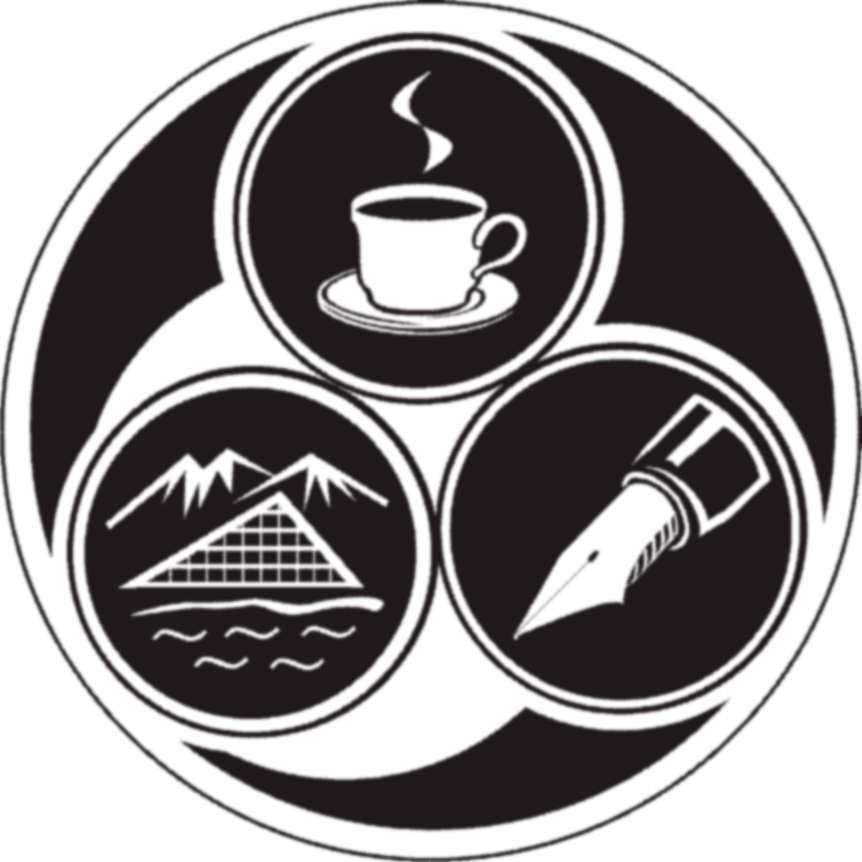 